DECRETO  N.º 090/2023              EMENTA: Nomeia Servidor  em cargo efetivo e dá outras providências.O Prefeito do Município de Arapuã, Estado do Paraná, Sr. DEODATO MATIAS, no uso de suas atribuições conferidas pela Lei Municipal nº 297/2008, de 02 de janeiro de 2.008,  e a lei 359/2010, de 08 de julho de 2.010, considerando o resultado final do concurso Público de provas e títulos, realizado através do Edital  01.001/2021, de 28/07/2021;DECRETAArt. 1º - Nomear em 29 de Maio de 2022, João Vitor Szafranski  para exercer  o cargo efetivo de AUXILIAR DE SERVIÇOS GERAIS, carga horária de 40 h/semanais,  candidato  aprovado  no  concurso de provas e títulos, da Prefeitura Municipal de Arapuã, Estado do Paraná, realizado através do Edital  01.001/2021, de 28/07/2021. Art.2º - O servidor deverá cumprir estágio probatório de três anos,  até posterior deliberação. Art.3º - Este Decreto entra em vigor na data de sua publicação, ficando revogadas  as disposições em contrário.Edifício da Prefeitura Municipal de Arapuã, aos vinte e um dias do mês de março   do ano de dois mil e vinte e dois.  DEODATO MATIASPrefeito do Município de Arapuã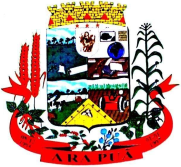 PREFEITURA MUNICIPAL DE ARAPUÃEstado do Paraná